Fern E. (Syler) Byerly1896 – June 7, 1949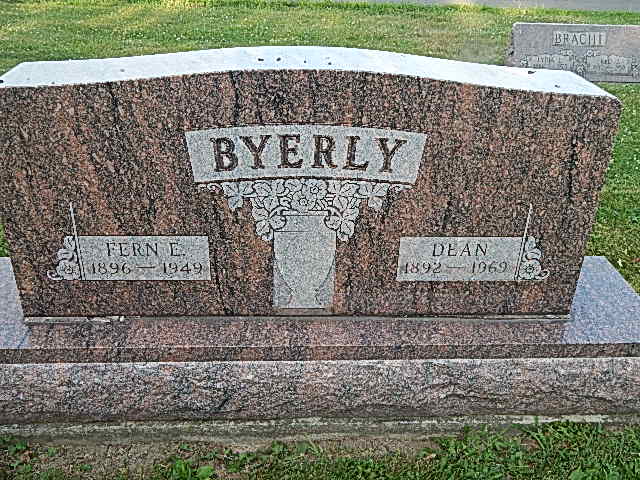 Photo by Alicia KneussFALL INJURIES FATAL

Fort Wayne, Ind. June 8 –    Mrs. Fern Byerly, 53, Decatur, who was injured Friday in a fall into a grease pit at a local garage, died in a hospital yesterday.  She is survived by the husband, Dean Byerly, one son and one daughter.Kokomo Tribune (IN); June 8, 1949
